FOGLIO DI LAVORO OBIETTIVI DI CARRIERA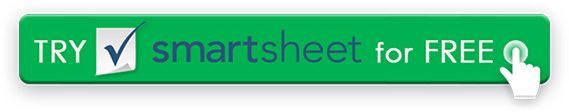 INTERESSE PRIMARIO PER LA CARRIERAOBIETTIVI PROFESSIONALI A LUNGO TERMINEOBIETTIVI PROFESSIONALI A BREVE TERMINEATTIVITÀ PER RAGGIUNGERE GLI OBIETTIVICOMPITI ATTUALI CHE CONTRIBUISCONO A OBIETTIVI A LUNGO TERMINE
In che modo questi compiti possono essere enfatizzati ed eseguiti più frequentemente?COMPITI ATTUALI CHE CONTRIBUISCONO A OBIETTIVI A LUNGO TERMINE
In che modo questi compiti possono essere enfatizzati ed eseguiti più frequentemente?COMPITI ATTUALI CHE CONTRIBUISCONO A OBIETTIVI A LUNGO TERMINE
In che modo questi compiti possono essere enfatizzati ed eseguiti più frequentemente?COMPITI ATTUALI CHE NON CONTRIBUISCONO AGLI OBIETTIVI A LUNGO TERMINE
Come possono queste attività essere ridotte al minimo o eliminate / delegate?COMPITI ATTUALI CHE NON CONTRIBUISCONO AGLI OBIETTIVI A LUNGO TERMINE
Come possono queste attività essere ridotte al minimo o eliminate / delegate?COMPITI ATTUALI CHE NON CONTRIBUISCONO AGLI OBIETTIVI A LUNGO TERMINE
Come possono queste attività essere ridotte al minimo o eliminate / delegate?ULTERIORI COMPETENZE / CONOSCENZE / ESPERIENZE NECESSARIE PER RAGGIUNGERE GLI OBIETTIVIULTERIORI COMPETENZE / CONOSCENZE / ESPERIENZE NECESSARIE PER RAGGIUNGERE GLI OBIETTIVIULTERIORI COMPETENZE / CONOSCENZE / ESPERIENZE NECESSARIE PER RAGGIUNGERE GLI OBIETTIVICHECKPOINT E ATTIVITÀ DI AVANZAMENTOQuali attività contribuiranno al raggiungimento degli obiettivi, e come/quando saranno completate e monitorate?Quali attività contribuiranno al raggiungimento degli obiettivi, e come/quando saranno completate e monitorate?Quali attività contribuiranno al raggiungimento degli obiettivi, e come/quando saranno completate e monitorate?Quali attività contribuiranno al raggiungimento degli obiettivi, e come/quando saranno completate e monitorate?
DISCONOSCIMENTOTutti gli articoli, i modelli o le informazioni fornite da Smartsheet sul sito Web sono solo di riferimento. Mentre ci sforziamo di mantenere le informazioni aggiornate e corrette, non rilasciamo dichiarazioni o garanzie di alcun tipo, esplicite o implicite, circa la completezza, l'accuratezza, l'affidabilità, l'idoneità o la disponibilità in relazione al sito Web o alle informazioni, agli articoli, ai modelli o alla grafica correlata contenuti nel sito Web. Qualsiasi affidamento che fai su tali informazioni è quindi strettamente a tuo rischio.